                                                 Uke 32 og 33 for 2. – 4. trinn                          Lindeberg Aktivitetsskole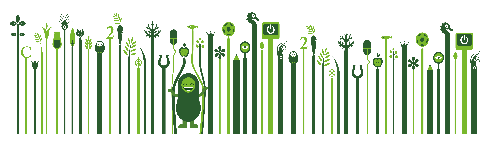 - Ta med 2 matpakker og drikkeflaske hver dag. 
- La badetøy og håndkle ligge på AKS disse 2 ukene, er det varmt tar vi ut vannsprederen. (HUSK SOLKREM)
- Møt opp tidsnok hver dag (senest kl. 09.00) Vi har aktiviteter som skal gjennomføres innenfor gitte tidspunkt
- I uke 32 er vi tilbake fra Stubberud rundt 15.00
- De i 4. trinn som skal være med på sykkeltur, MÅ ha en sykkel som passer, som er i god stand, de MÅ kunne sykle og SKAL bruke hjelm!
- KLÆR ETTER VÆR!1. og 2. trinn tlf.nr. 91754883                                                                         
3. og 4. trinn tlf.nr. 91745587                                                                                                            DagUkeMandagTirsdagOnsdagTorsdagFredag32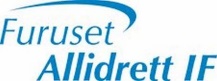 Vi går til Furuset (ved IKEA) og spiller fotball, tennis og basketball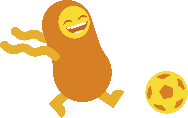 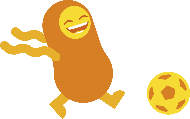 Oppmøte senest kl. 09.00Vi går til Furuset og spiller fotball, tennis og basketball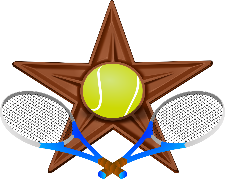 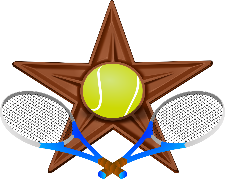 Oppmøte senest kl. 09.00Vi går til Furuset og spiller fotball, tennis og basketball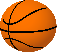 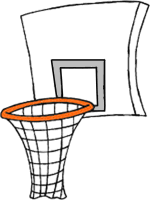 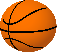 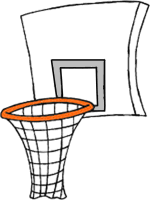 Oppmøte senest kl. 09.00Vi går til Furuset og spiller fotball, tennis og basketball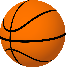 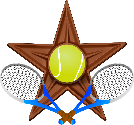 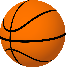 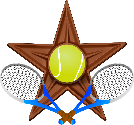 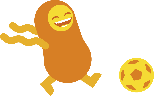 Oppmøte senest kl. 09.00Vi går til Furuset og spiller fotball, tennis og basketball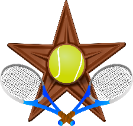 Oppmøte senest kl. 09.0033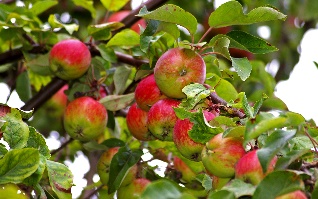 Ekspedisjonsdag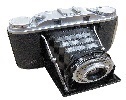 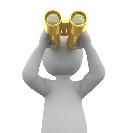 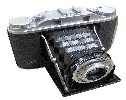 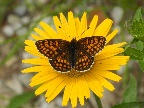 Oppmøte senest kl. 09.00Tur til Verdensparken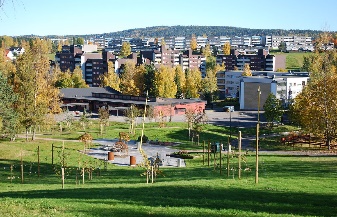 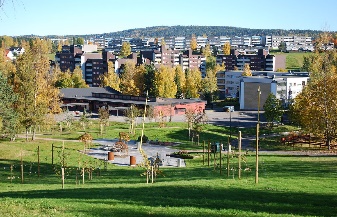 Oppmøte senest kl. 09.002. – 3. trinn  skogstur 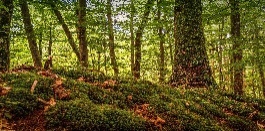 4. trinn  Sykkeltur
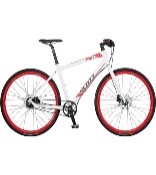 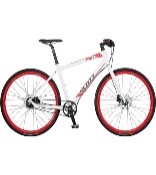 
Oppmøte senest kl. 09.00Lek med tall og bokstaver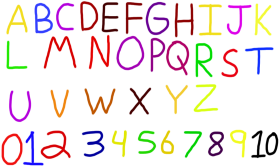 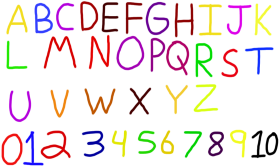 
Oppmøte senest kl. 09.00Plandag og AKS er stengt i dag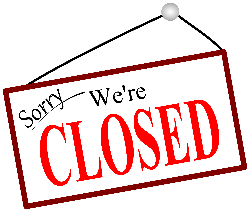 